Dragi copii! Ați făcut cunoștință cu multe meserii. Acum vă invit să faceți cunoștinșă cu o meserie deosebită. În filmul de mai jos puteți vedea ce lucrează fierarul.Documentarul este în limba maghiară, dar vă rog, încercați să denumiți cât mai multe lucruri și în limba română. De exemplu: om, casă, atelier, ciocan, foc, cal, roată....Fierăritul-Meșteșuguri Tradiționale din Secuime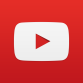 